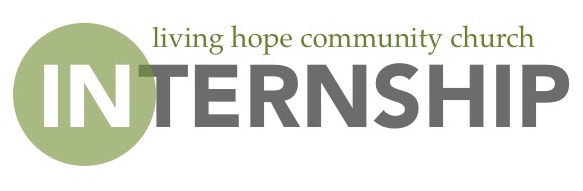 APPLICATIONPlease send questions and/or completed application to:PASTORAL TRACK – Pastor Steve Chang (pastorsteve@livinghopecc.org)YOUTH MINISTRY TRACK – Chris Li (chris.li@livinghopecc.org)CHRISTIAN EDUCATION TRACK – Min Song Lee (min.song.lee@livinghopecc.org)WORSHIP TRACK – Robby Jung (robby.jung@livinghopecc.org)NAME:BIRTHDATE:CELL PHONE:EMAIL:ADDRESS:DESIRED TRACK:EDUCATION (list all undergraduate and graduate):EDUCATION (list all undergraduate and graduate):MINISTRY EXPERIENCE (list related ministry or skill experience):MINISTRY EXPERIENCE (list related ministry or skill experience):CHURCH BACKGROUND (list church attendance/membership and years):CHURCH BACKGROUND (list church attendance/membership and years):SKILLS & INVOLVEMENTS (list relevant skills and involvements):SKILLS & INVOLVEMENTS (list relevant skills and involvements):REFERENCES (list two ministry references):REFERENCES (list two ministry references):COMMENTS:COMMENTS: